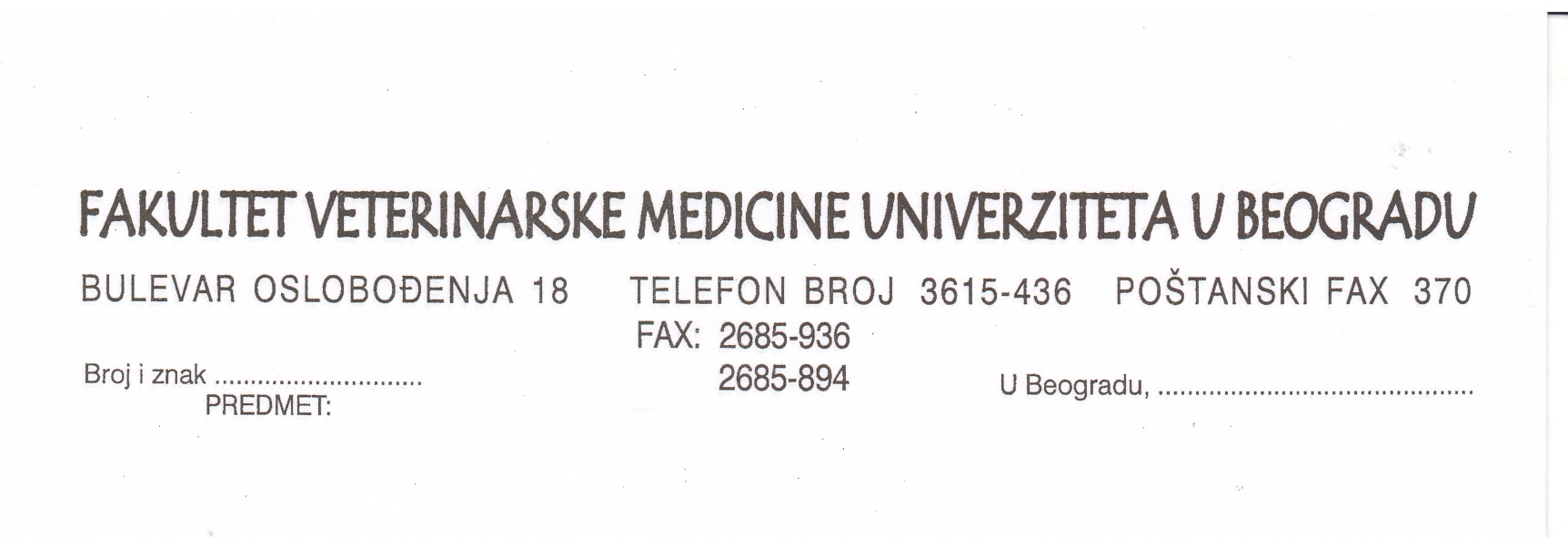 КОНКУРСНА ДОКУМЕНТАЦИЈАЗА ЈАВНУ НАБАВКУ ДОБАРА
-Електрична енергија-(ЈН-01-4/2-2017)– ОТВОРЕНИ ПОСТУПАК –Објављено на Порталу јавних набавки и интернет страници Наручиоцаина Порталу Службених гласила Републике Србије и база прописаКонкурсна документација садржи укупно 26 странaНа основу члана 32. и 61.Закона о јавним набавкама (Сл.Гласник  РС  бр. 124/12,14/15 и 68/15 у даљем тексту , Закон), члана 2. Правилника о обавезним елементима конкурсне документације у поступцима јавних набавки и начину доказивања о испуњености услова ( Сл.гласник РС,бр. 29/2013 , 104/2013 и 86/2015), Одлуке о покретању поступка јавне набавке 01-4/2-1-2017 од 26.12.2016. и Решењa о образовању Комисије за јавну набавку  01-4/2-2-2017. oд 26.12.2016.припремљена је,КОНКУРСНА ДОКУМЕНТАЦИЈА
у отвореном поступку јавне набавке добара
 Електрична енергија                                                     ЈН-01-4/2-2017I      ОПШТИ ПОДАЦИ И ПОДАЦИ О ПРЕДМЕТУ ЈАВНЕ НАБАВКЕПодаци о Наручиоцу:
Наручилац: Факултет ветеринарске медицине
Адреса: Београд – Савски Венац, Булевар ослобођења 18
Интернет адреса: www.vet.bg.ac.rsВрста поступка: Предметна јавна набавка се спроводи у отвореном поступку, у складу са Законом и подзаконским актима којима се уређују јавне набавке. Предмет јавне набавке: 
– Предмет јавне набавке, ознаке и броја ЈН-01-4/2-2017 је електрична енергија за снабдевање Факултета ветеринарске медицине
 – Назив и ознака из Општег речника набавке: Електрична енергија, ознака 09310000-5.
Циљ поступка:
Поступак се спроводи ради закључења уговора о предметној јавној набавци.Партије: 
Јавна набавка није обликована по партијама.Контакт (лице или служба):
Лице за контакт: Зорана Ашћерић
Е- mail: nabavke@vet.bg.ac.rs      Радно време: од 08 – 14h сваког радног данаII      ОПИС ПРЕДМЕТА ЈАВНЕ НАБАВКЕ (СПЕЦИФИКАЦИЈА) Врста и количина добара: Електрична енергија (закључење уговора о потпуном снабдевању) за 2017.годину; Количина електричне енергије одређиваће се на основу остварене потрошње купца (наручиоца) на местима примопредаје током периода снабдевања; Оквирни обим динамике испоруке: аналогно утрошку у 2016. години према Табели (у прилогу 1) Снабдевач је балансно одговоран за место примопредаје купцу (наручиоцу).Врста продаје: Стална и гарантована.Техничке карактеристике:У складу са Правилима о раду тржишта електричне енергије („Службени гласник РС“, број 120/12).Квалитет добара: Правилима о раду преносног система из октобра 2015. године на који је сагласност дала Агенција за енергетику Републике Србије („Службени гласник РС“, број 91/2015), Правилима о раду дистрибутивног система и Уредбе о условима испоруке и снабдевања електричном енергијом („Службени гласник РС“, број 63/2012).Капацитет испоруке: Према Табели (у прилогу 1) из Конкурсне документације.Период испоруке:Годину дана, рачунајући од дана закључења уговора и од 00:00 до 24:00 часа.Место испоруке добара:Место испоруке електричне енергије је унутар електроенергетског система Републике Србије на електроенергетском објекту, Булевар ослобођења 18, мерно место ЕД.БРОЈ 94452810Понуђач је дужан да уз понуду достави Изјаву на свом меморандуму, потписану од стране одговорног лица понуђача и оверену печатом(у случају недостављања понуда ће бити одбијена као неприхватљива), којом се обавезује да ће, уколико му буде додељен уговор у предметном поступку јавне набавке, поступити у складу са чланом 141. став 5. Закона о енергетици, односно да ће одмах по потписивању уговора закључити:Уговор о приступу систему са оператором система на који су објекти крајњег купца (наручиоца) прикључени и Уговор којим преузима балансну одговорност за места примопредаје крајњег купца.Начин спровођења контроле и обезбеђивања гаранције квалитета:У складу са одредбама докумената из тачке 4. овог поглавља конкурсне документације. Уговор о набавци електричне енергије са изабраним понуђачем, закључује се до износа процењене вредности јавне набавке, а у зависности од стварних потреба Наручиоца.Са изабраним понуђачем ће се закључити уговор о јавној набавци у року прописаним Законом о јавним набавкама, са почетком испоруке електричне енергије од дана престанка важности постојећег уговора о набавци (не касније од 21.марта 2017.) Напомена: Понуђач је у обавези да спецификацију предмета набавке потпише и овери печатом. Понуда која не испуњава све тражене техничке карактеристике, биће одбијена као неодговарајућа.III   УСЛОВИ ЗА УЧЕШЋЕ У ПОСТУПКУ ЈАВНЕ НАБАВКЕ ИЗ ЧЛ. 75. И 76. ЗАКОНА СА УПУТСТВОМ КАКО СЕ ДОКАЗУЈЕ ИСПУЊЕНОСТ ТИХ УСЛОВАПраво на учешће у поступку предметне јавне набавке има понуђач који испуњава обавезне услове за учешће у поступку јавне набавке дефинисане чл. 75. Закона, и то:Понуђач који учествује у поступку предметне јавне набавке, мора испунити додатне услове за учешће у поступку јавне набавке,  дефинисане чл. 76. Закона, и то:Уколико понуду подноси група понуђача, понуђач је дужан да за сваког члана групе достави наведене доказе да испуњава услове из члана 75. став 1. тач. 1) до 4), као и потписан и оверен Oбразац изјаве о поштовању обавеза из члана 75. став 2. Закона. Додатне услове група понуђача испуњава заједно.Уколико понуђач подноси понуду са подизвођачем, понуђач је дужан да за подизвођача достави доказе да испуњава услове из члана 75. став 1. тач. 1) до 4) Закона.
Наведене доказе о испуњености услова понуђач може доставити у виду неоверених копија, а наручилац може пре доношења одлуке о додели уговора да тражи од понуђача, чија је понуда на основу извештаја за јавну набавку оцењена као најповољнија, да достави на увид оригинал или оверену копију свих или појединих доказа.Уколико је наручилац у конкурсној документацији одредио да се испуњеност свих или појединих услова, осим услова из члана 75. став 1. тачка 5) Закона, доказује достављањем изјаве којом понуђач под пуном материјалном и кривичном одговорношћу потврђује да испуњава услове, наручилац је дужан да пре доношења одлуке о додели уговора од понуђача чија је понуда оцењена као најповољнија, затражи да достави копију захтеваних доказа о испуњености услова, а може и да затражи на увид оригинал или оверену копију свих или појединих доказа. Наручилац доказе може да затражи и од осталих понуђача. Наручилац није дужан да од понуђача затражи достављање свих или појединих доказа уколико за истог понуђача поседује одговарајуће доказе из других поступака јавних набавки код наручиоца. (Наручилац није дужан да захтева наведено у случају поступка јавне набавке мале вредности и преговарачког поступка из члана 36.став 1. тач. 2) и 3) Закона, чија је процењена вредност мања од износа из члана 39. став 1. Закона.) Ако понуђач у остављеном, примереном року који не може бити краћи од пет дана, не достави на увид оригинал или оверену копију тражених доказа, наручилац ће његову понуду одбити као неприхватљиву.Испуњеност додатних услова из члана 76. Закона доказује се путем јавних исправа, као и на други начин у складу са Законом.Понуђачи који су регистровани у регистру који води Агенција за привредне регистре не морају да доставе доказ из чл. 75. ст. 1. тач. 1) Извод из регистра Агенције за привредне регистре, који је јавно доступан на интернет страници Агенције за привредне регистре.Наручилац неће одбити понуду као неприхватљиву, уколико не садржи доказ одређен конкурсном документацијом, ако понуђач наведе у понуди интернет страницу на којој су подаци који су тражени у оквиру услова јавно доступни.Понуђач уписан у Регистар понуђача, на основу члана 78. Закона, није дужан да приликом подношења понуде доказује испуњеност обавезних услова из члана 75. став 1. тач. 1) до 4) овог Закона, али има обавезу да у својој понуди јасно наведе да се налази у Регистру понуђача који води Агенција за привредне регистре.Уколико је доказ о испуњености услова електронски документ, понуђач доставља копију електронског документа у писаном облику, у складу са законом којим се уређује електронски документ, осим уколико подноси електронску понуду када се доказ доставља у изворном електронском облику.Ако се у држави у којој понуђач има седиште не издају тражени докази, понуђач може, уместо доказа, приложити своју писану изјаву, дату под кривичном и материјалном одговорношћу оверену пред судским или управним органом, јавним бележником или другим надлежним органом те државе.Ако понуђач има седиште у другој држави, наручилац може да провери да ли су документи којима понуђач доказује испуњеност тражених услова издати од стране надлежних органа те државе. Понуђач је дужан да без одлагања писмено обавести наручиоца о било којој промени у вези са испуњеношћу услова из поступка јавне набавке, која наступи до доношења одлуке, односно закључења уговора, односно током важења уговора о јавној набавци и да је документује на прописани начин.Наручилац ће одбити понуду понуђача уколико поседује неки од доказа из члана 82. Закона, да је понуђач у претходне три године пре објављивања позива за подношење понуда имао негативну референцу.IV  УПУТСТВО ПОНУЂАЧИМА КАКО ДА САЧИНЕ ПОНУДУ1. ПОДАЦИ О ЈЕЗИКУ НА КОЈЕМ ПОНУДА МОРА ДА БУДЕ САСТАВЉЕНА
Понуђач подноси понуду на српском језику. Наручилац који у поступку прегледа и оцене понуда, утврди да би део понуде који је достављен на страном језику требало да буде преведен на српски језик, одредиће понуђачу примерен рок у којем је дужан да изврши превод тог дела понуде. У случају спора релевантна је верзија конкурсне документације, односно понуде, на српском језику.2. НАЧИН НА КОЈИ ПОНУДА МОРА ДА БУДЕ САЧИЊЕНАПонуђач понуду подноси непосредно, личном доставом. или путем поште на адресу: Факултет ветеринарске медицине, Булевар ослобођења 18, Београд, у затвореној коверти, тако да се приликом отварања понуда може са сигурношћу утврдити да се први пут отвара. На полеђини коверте навести назив и адресу понуђача. У случају да понуду подноси група понуђача, на коверти је потребно назначити да се ради о групи понуђача и навести називе и адресу свих учесника у заједничкој понуди.Понуду доставити на адресу: Факултет ветеринарске медицине, Булевар ослобођења 18, Београд са назнаком: „НЕ ОТВАРАТИ – Понуда за јавну набавку електричне енергије, ЈН-01-4/2-2017“.Понуда се сматра благовременом уколико је примљена од стране наручиоца до 13.02.2017. године до 09:30 часова.Наручилац ће, по пријему одређене понуде, на коверти у којој се понуда налази, обележити време пријема и евидентирати број и датум понуде према редоследу приспећа. Уколико је понуда достављена непосредно наручилац ће понуђачу предати потврду пријема понуде. У потврди о пријему наручилац ће навести датум и сат пријема понуде. Понуда коју наручилац није примио у року одређеном за подношење понуда, односно која је примљена по истеку дана и сата до којег се могу понуде подносити, сматраће се неблаговременом.Понуда мора да садржи:Оверене и потписане Техничке карактеристике (спецификације) предмета јавне набавке;Доказе о испуњености услова који су наведени у поглављу III конкурсне документације, у складу са Упутством како се доказује испуњеност услова;Оверен и потписан Образац понуде (за сваку партију копиран и попуњен посебно);Оверен и потписан Образац структуре ценe са упутством како да се попуни;Оверен и потписан Образац изјаве о независној понуди;Оверен и потписан Образац изјаве о поштовању обавеза из чл. 75. ст. 2. Закона;Модел уговора (последња страна модела уговора потписана и оверена печатом).Средство финансијског обезбеђења за озбиљност понуде (меница)Изјава на меморандуму којом се понуђач обавезује да ће, уколико му буде додељен уговор у предметном поступку јавне набавке, поступити у складу са чланом 141. став 5. Закона о енергетициУколико понуђачи подносе заједничку понуду, група понуђача може да се определи да обрасце дате у конкурсној документацији потписују и печатом оверавају сви понуђачи из групе понуђача или група понуђача може да одреди једног понуђача из групе који ће потписивати и печатом оверавати обрасце дате у конкурсној документацији, изузев образаца који подразумевају давање изјава под материјалном и кривичном одговорношћу, који морају бити потписани и оверени печатом од стране сваког понуђача из групе понуђача. У случају да се понуђачи определе да један понуђач из групе потписује и печатом оверава обрасце дате у конкурсној документацији (изузев образаца који подразумевају давање изјава под материјалном и кривичном одговорношћу), наведено треба дефинисати споразумом којим се понуђачи из групе међусобно и према наручиоцу обавезују на извршење јавне набавке, а који чини саставни део заједничке понуде сагласно чл. 81. Закона. Понуђач је обавезан да понуду сачини према овом упутству и на обрасцима из конкурсне документације, по захтевима наручиоца у погледу садржине понуде и под условима под којима се спроводи поступак ове јавне набавке, у складу са Законом о јавним набавкама. Понуда мора бити оригинал, на преузетом обрасцу понуде, јасна и недвосмислена, попуњена читко штампаним словима или откуцана, потписана од стране овлашћеног лица за заступање и оверена печатом понуђача. Странице и документа која чине понуду треба повезати у целину тако да се документација може несметано листати.Одговарајућа понуда је понуда која је благовремена и за коју је утврђено да потпуно испуњава све техничкке спецификације. Прихватљива понуда је понуда која је благовремена, коју наручилац није одбио због битних недостатака, која је одговарајућа, која не ограничава, нити условљава права наручиоца или обавезе понуђача и која не прелази износ процењене вредности.3. ПАРТИЈЕ 
Предмет јавне набавке није обликован по партијама. 4. ПОНУДА СА ВАРИЈАНТАМАПодношење понуде са варијантама није дозвољено.5. НАЧИН ИЗМЕНЕ, ДОПУНЕ И ОПОЗИВА ПОНУДЕ
У року за подношење понуде понуђач може да измени, допуни или опозове своју понуду на начин који је одређен за подношење понуде.
Понуђач је дужан да јасно назначи који део понуде мења односно која документа накнадно доставља. Измену, допуну или опозив понуде треба доставити на адресу: Факултет ветеринарске медицине, Булевар ослобођења 18, Београд,  са назнаком:
„Измена понуде за јавну набавку добара – електрична енергија, ознаке и броја ЈН-01-4/2-2017 - не отварати“ или
„Допуна понуде за јавну набавку добара –  електрична енергија, ознаке и броја ЈН-01-4/2-2017 - не отварати“ или
„Опозив понуде за јавну набавку добара – електрична енергија, ознаке и броја ЈН-01-4/2-2017 - не отварати“ или
„Измена и допуна понуде за јавну набавку добара – електрична енергија, ознаке и броја ЈН-01-4/2-2017 - не отварати“.
На полеђини коверте или на кутији навести назив и адресу понуђача. У случају да понуду подноси група понуђача, на коверти је потребно назначити да се ради о групи понуђача и навести називе и адресу свих учесника у заједничкој понуди.
По истеку рока за подношење понуда понуђач не може да повуче нити да мења своју понуду.6. УЧЕСТВОВАЊЕ У ЗАЈЕДНИЧКОЈ ПОНУДИ ИЛИ КАО ПОДИЗВОЂАЧ Понуђач може да поднесе само једну понуду. Понуђач који је самостално поднео понуду не може истовремено да учествује у заједничкој понуди или као подизвођач, нити исто лице може учествовати у више заједничких понуда.У Обрасцу понуде (поглавље V), понуђач наводи на који начин подноси понуду, односно да ли подноси понуду самостално, или као заједничку понуду, или подноси поуду са подизвођачем.7. ПОНУДА СА ПОДИЗВОЂАЧЕМУколико понуђач подноси понуду са подизвођачем дужан је да у Обрасцу понуде (поглавље V) наведе да понуду подноси са подизвођачем, проценат укупне вредности набавке који ће поверити подизвођачу, а који не може бити већи од 50%, као и део предмета набавке који ће извршити преко подизвођача. Понуђач у Обрасцу понуде наводи назив и седиште подизвођача, уколико ће делимично извршење набавке поверити подизвођачу. Уколико уговор о јавној набавци буде закључен између наручиоца и понуђача који подноси понуду са подизвођачем, тај подизвођач ће бити наведен и у уговору о јавној набавци. Понуђач је дужан да за подизвођаче достави доказе о испуњености услова који су наведени у поглављу III конкурсне документације, у складу са упутством како се доказује испуњеност услова.Понуђач у потпуности одговара наручиоцу за извршење обавеза из поступка јавне набавке, односно извршење уговорних обавеза, без обзира на број подизвођача. Понуђач је дужан да наручиоцу, на његов захтев, омогући приступ код подизвођача, ради утврђивања испуњености тражених услова.8. ЗАЈЕДНИЧКА ПОНУДАПонуду може поднети група понуђача. Уколико понуду подноси група понуђача, саставни део заједничке понуде мора бити споразум којим се понуђачи из групе међусобно и према наручиоцу обавезују на извршење јавне набавке, а који обавезно садржи податке из члана 81. став 4. тач. 1) и 2) Закона и то податке о: 
1) податке о члану групе који ће бити носилац посла, односно који ће поднети понуду и који ће заступати групу понуђача пред наручиоцем, 
2) опис послова сваког од понуђача из групе понуђача у извршењу уговора. Споразумом понуђача уређују се и друга питања која наручилац одреди конкурсном документацијом. Група понуђача је дужна да достави све доказе о испуњености услова који су наведени у поглављу III конкурсне документације, у складу са упутством како се доказује испуњеност услова. 
Понуђачи из групе понуђача одговарају неограничено солидарно према наручиоцу.
Задруга може поднети понуду самостално, у своје име, а за рачун задругара или заједничку понуду у име задругара. 
Ако задруга подноси понуду у своје име за обавезе из поступка јавне набавке и уговора о јавној набавци одговара задруга и задругари у складу са законом. 
Ако задруга подноси заједничку понуду у име задругара за обавезе из поступка јавне набавке и уговора о јавној набавци неограничено солидарно одговарају задругари.9. НАЧИН И УСЛОВИ ПЛАЋАЊА, ГАРАНТНИ РОК, КАО И ДРУГЕ ОКОЛНОСТИ ОД КОЈИХ ЗАВИСИ ПРИХВАТЉИВОСТ ПОНУДЕРок плаћања: не краће од 15-ог дана у текућем месецу за утрошену електричну енергију у претходном месецу и по правилно испостављеном рачуну изабраног понуђача, на основу документа о очитавању утрошка, којим се потврђују испоручене количине електричне енергије.
Плаћање се врши уплатом на рачун понуђача. Понуђачу није дозвољено да захтева аванс. Врста и ниво квалитета испоручене електричне енергије треба да буде у складу са Правилима о раду преносног система и изменама и допунама Правила о раду преносног система, као и Правилима о раду дистрибутивног система и Уредбе о условима испоруке и снабдевања електричном енергијом. Рок важења понуде не може бити краћи од 60 дана од дана отварања понуда. У случају истека рока важења понуде, наручилац је дужан да у писаном облику затражи од понуђача продужење рока важења понуде. Понуђач који прихвати захтев за продужење рока важења понуде не може мењати понуду.10. ВАЛУТА И НАЧИН НА КОЈИ МОРА ДА БУДЕ НАВЕДЕНА И ИЗРАЖЕНА ЦЕНА У ПОНУДИЦена у понуди мора бити исказана у динарима, са и без пореза на додату вредност, са урачунатим свим зависним трошковима које понуђач има у реализацији предметне јавне набавке, с тим да ће се за оцену понуде узимати у обзир цена без пореза на додату вредност. Цена је фиксна и не може се мењати. Ако је у понуди исказана неуобичајено ниска цена, наручилац ће поступити у складу са чланом 92. Закона.11. ПОДАЦИ О ДРЖАВНОМ ОРГАНУ ИЛИ ОРГАНИЗАЦИЈИ, ОДНОСНО ОРГАНУ ИЛИ СЛУЖБИ ТЕРИТОРИЈАЛНЕ АУТОНОМИЈЕ  ИЛИ ЛОКАЛНЕ САМОУПРАВЕ ГДЕ СЕ МОГУ БЛАГОВРЕМЕНО ДОБИТИ ИСПРАВНИ ПОДАЦИ О ПОРЕСКИМ ОБАВЕЗАМА, ЗАШТИТИ ЖИВОТНЕ СРЕДИНЕ, ЗАШТИТИ ПРИ ЗАПОШЉАВАЊУ, УСЛОВИМА РАДА И СЛ., А КОЈИ СУ ВЕЗАНИ ЗА ИЗВРШЕЊЕ УГОВОРА О ЈАВНОЈ НАБАВЦИ Подаци о пореским обавезама се могу добити у Пореској управи, Министарства финансија.Подаци о заштити животне средине се могу добити у Агенцији за заштиту животне средине и у Министарству енергетике, развоја и заштите животне средине.Подаци о заштити при запошљавању и условима рада се могу добити у Министарству рада, запошљавања и социјалне политике.12. ПОДАЦИ О ВРСТИ, САДРЖИНИ, НАЧИНУ ПОДНОШЕЊА, ВИСИНИ И РОКОВИМА ОБЕЗБЕЂЕЊА ИСПУЊЕЊА ОБАВЕЗА ПОНУЂАЧАI Понуђач је дужан да уз понуду достави:Као средство финансијског обезбеђења за озбиљност понуде, понуђач је дужан да достави бланко соло меницу регистровану код НБС, са копијом овереног картона депонованих потписа код пословне банке и меничним овлашћењем, којим се наручилац овлашћује да меницу попуни до износа од 1.300.000,00 динара (10% од процењене вредности јавне набавке без ПДВ-а) и са роком важења 30 дана дужим од рока важења понуде. Наручилац ће уновчити меницу, дату за озбиљност понуде, уколико понуђач након истека рока за подношење понуда повуче, опозове или измени своју понуду и уколико понуђач коме је додељен уговор благовремено не потпише уговор о јавној набавци. Наручилац ће на захтев понуђача са којима није закључен уговор, вратити менице, одмах по закључењу уговора са изабраним понуђачем. Уколико понуђач не достави меницу за озбиљност понуде, понуда ће бити одбијена као неприхватљива.  II Изабрани понуђач је дужан да уз понуду достави:Приликом закључења уговора, изабрани понуђач је у обавези да достави, као средство финансијског обезбеђења за добро извршење посла,банкарску гаранцију или  бланко соло меницу оверену печатом и потписану од стране лица овлашћеног за заступање , регистровану код Народне банке Србије, са копијом овереног картона депонованих потписа код пословне банке и меничним овлашћењем, којим се наручилац овлашћује да меницу попуни до укупног износа од 10% од уговорене вредности посла без ПДВ-а, са роком важности који је 30 (тридесет) дана дужи од истека рока за коначно извршење посла(ако се за време трајања уговора промене рокови за извршење уговорне обавезе, рок важности менице за добро извршење посла мора да се продужи).Наручилац ће уновчити меницу за добро извршење посла у случају да изабрани понуђач не извршава своје уговорне обавезе у роковима и на начин предвиђен уговором.По извршењу свих уговорних обавеза, на захтев изабраног понуђача, меница за добро извршење посла биће враћена.14. ДОДАТНЕ ИНФОРМАЦИЈЕ ИЛИ ПОЈАШЊЕЊА У ВЕЗИ СА ПРИПРЕМАЊЕМ ПОНУДЕЗаинтересовано лице може, у писаном облику, путем поште на адресу наручиоца Факултет ветеринарске медицине, Булевар ослобођења број 18, 11000 Београд, или путем електронске поште на email: nabavke@vet.bg.ac.rs, сваког радног дана од 08.00 – 14.00 часова, тражити додатне информације или појашњења у вези са припремањем понуде, при чему може да укаже наручиоцу и на евентуално уочене недостатке и неправилности у конкурсној документацији, најкасније пет дана пре истека рока за подношење понуде, с тим да се комуникација у поступку јавне набавке врши на начин предвиђен чланом 20. Закона о јавним набавкама. Наручилац је дужан да у року од три дана од дана пријема захтева, одговор објави на Порталу јавних набавки и на својој интернет страници. Ако наручилац измени или допуни конкурсну документацију осам или мање дана пре истека рока за подношење понуда, дужан је да продужи рок за подношење понуда и објави обавештење о продужењу рока за подношење понуда. По истеку рока предвиђеног за подношење понуда наручилац не може да мења нити да допуњује конкурсну документацију. 15. ДОДАТНА ОБЈАШЊЕЊА ОД ПОНУЂАЧА ПОСЛЕ ОТВАРАЊА ПОНУДА И КОНТРОЛА КОД ПОНУЂАЧА ОДНОСНО ЊЕГОВОГ ПОДИЗВОЂАЧА После отварања понуда наручилац може приликом стручне оцене понуда да у писаном облику захтева од понуђача додатна објашњења која ће му помоћи при прегледу, вредновању и упоређивању понуда, а може да врши контролу (увид) код понуђача, односно његовог подизвођача (члан 93. Закона). Уколико наручилац оцени да су потребна додатна објашњења или је потребно извршити контролу (увид) код понуђача, односно његовог подизвођача, наручилац ће понуђачу оставити примерени рок да поступи по позиву наручиоца, односно да омогући наручиоцу контролу (увид) код понуђача, као и код његовог подизвођача. Наручилац може уз сагласност понуђача да изврши исправке рачунских грешака уочених приликом разматрања понуде по окончаном поступку отварања. У случају разлике између јединичне и укупне цене, меродавна је јединична цена.Ако се понуђач не сагласи са исправком рачунских грешака, наручилац ће његову понуду одбити као неприхватљиву.16. ВРСТА КРИТЕРИЈУМА ЗА ДОДЕЛУ УГОВОРА И ЕЛЕМЕНТИ КРИТЕРИЈУМА НА ОСНОВУ КОЈИХ СЕ ДОДЕЉУЈЕ УГОВОР Избор најповољније понуде врши се применом критеријума „Најниже понуђене цене“.Избор између достављених понуда применом критеријума најниже понуђене цене заснива се на најнижој цени као једином критеријуму, ако су испуњени сви услови наведени у конкурсној документацији. У случају примене критеријума најниже понуђене цене, а у ситуацији када постоје понуде понуђача који нуде добра домаћег порекла и понуде понуђача који нуде добра страног порекла, наручилац мора изабрати понуду понуђача који нуди добра домаћег порекла, под условом да његова понуђена цена није преко 5% већа у односу на најнижу понуђену цену понуђача који нуди добра страног порекла. 17. ЕЛЕМЕНТИ КРИТЕРИЈУМА НА ОСНОВУ КОЈИХ ЋЕ НАРУЧИЛАЦ ИЗВРШИТИ ДОДЕЛУ УГОВОРА У СИТУАЦИЈИ КАДА ПОСТОЈЕ ДВЕ ИЛИ ВИШЕ ПОНУДА СА ИСТОМ ПОНУЂЕНОМ ЦЕНОМ У случају да постоје две или више понуда са истом понуђеном (најнижом) ценом, као најповољнија биће изабрана понуда оног понуђача који је понудио дужи рок плаћања.У случају исте понуђене цене и  истог рока плаћања,  наручилац ће по лутријском принципу (извлачењем папирића) у присуству понуђача, изабрати најповољнијег понуђача којем ће доделити уговор за ову јавну набавку18. КОРИШЋЕЊЕ ПАТЕНТА И ОДГОВОРНОСТ ЗА ПОВРЕДУ ЗАШТИЋЕНИХ ПРАВА ИНТЕЛЕКТУАЛНЕ СВОЈИНЕ ТРЕЋИХ ЛИЦАНакнаду за коришћење патената, као и одговорност за повреду заштићених права интелектуалне својине трећих лица сноси понуђач.19. НАЧИН И РОК ЗА ПОДНОШЕЊЕ ЗАХТЕВА ЗА ЗАШТИТУ ПРАВА ПОНУЂАЧА Захтев за заштиту права може да поднесе понуђач, односно свако заинтересовано лице који има интерес за доделу уговора, односно оквирног споразума у конкретном поступку јавне набавке и који је претрпео или би могао да претрпи штету због поступања наручиоца противно одредбама овог закона.Захтев за заштиту права подноси се Републичкој комисији, а предаје наручиоцу. Захтев за заштиту права подноси се наручиоцу, а копија се истовремено доставља Републичкој комисији. Захтев за заштиту права се доставља непосредно, електронском поштом на e-mail: nabavke@vet.bg.ac.rs, или препорученом пошиљком са повратницом. Захтев за заштиту права се може поднети у току целог поступка јавне набавке, против сваке радње наручиоца, осим уколико Законом није другачије одређено. О поднетом захтеву за заштиту права наручилац обавештава све учеснике у поступку јавне набавке, односно објављује обавештење о поднетом захтеву на Порталу јавних набавки, најкасније у року од 2 дана од дана пријема захтева.Уколико се захтевом за заштиту права оспорава врста поступка, садржина позива за подношење понуда или конкурсне документације, захтев ће се сматрати благовременим уколико је примљен од стране наручиоца најкасније седам дана пре истека рока за подношење понуда, без обзира на начин достављања и уколико је подносилац захтева у складу са чланом 63. став 2. Закона указао наручиоцу на евентуалне недостатке и неправилности, а наручилац исте није отклонио. Захтев за заштиту права којим се оспоравају радње које наручилац предузме пре истека рока за подношење понуда, а након истека рока од седам дана пре рока одређеног за отварање понуда, сматраће се благовременим уколико је поднет најкасније до истека рока за подношење понуда. После доношења одлуке о додели уговора или одлуке о обустави поступка, рок за подношење захтева за заштиту права је десет дана од дана објављивања одлуке на Порталу јавних набавки. Захтевом за заштиту права не могу се оспоравати радње наручиоца предузете у поступку јавне набавке ако су подносиоцу захтева били или могли бити познати разлози за његово подношење пре истека рока за подношење понуда, а подносилац захтева га није поднео пре истека тог рока. Ако је у истом поступку јавне набавке поново поднет захтев за заштиту права од стране истог подносиоца захтева, у том захтеву се не могу оспоравати радње наручиоца за које је подносилац захтева знао или могао знати приликом подношења претходног захтева. Подносилац захтева је дужан да на рачун буџета Републике Србије уплати таксу одређену чл. 156. Закона, а потврда (налог за уплату, први примерак односно налог за пренос, први примерак) мора да садржи следеће елементе: да буде издата од стране банке и да садржи печат банке; 2) да представља доказ о извршеној уплати републичке административне таксе (у потврди мора јасно да буде истакнуто да је уплата таксе реализована и датум када је уплата таксе реализована); износ таксе од 120.000 динара; број жиро рачуна: 840-30678845-06; шифра плаћања 153 или 253; позив на број: ознака и број јавне набавке; сврха: Републичка административна такса, назив наручиоца и ознака и број јавне набавке на коју се односи поднети захтев за заштиту права;корисник: буџет Републике Србије;назив уплатиоца, односно подносиоца захтева за заштиту права за којег је извршена уплата таксе;потпис овлашћеног лица банке. Поступак заштите права понуђача регулисан је одредбама чл. 138 – 167. Закона..20. РОК У КОЈЕМ ЋЕ УГОВОР БИТИ ЗАКЉУЧЕННаручилац је дужан да уговор о јавној набавци достави понуђачу којем је уговор додељен у року од осам дана од дана протека рока за подношење захтева за заштиту права.У случају да је поднета само једна понуда наручилац може закључити уговор о јавној набавци, пре истека рока за подношење захтева за заштиту права, у складу са чланом 112. став 2. тачка 5. Закона.21. ОБУСТАВА ПОСТУПКАНаручилац може да обустави поступак јавне набавке у складу са одредбама члана 109. Закона о јавним набавкама.V ОБРАЗАЦ ПОНУДЕПонуда бр. _________________________ од ______________________ за јавну набавку добара – електрична енергија, под ознаком и бројем ЈН-01-4/2-2017. ОПШТИ ПОДАЦИ О ПОНУЂАЧУНазив понуђача: ____________________________________________________Адреса: 	____________________________________________________ Матични број: ____________________________________________________Порески идентификациони број: ____________________________________________________Име и презиме одговорног лица: ____________________________________________________Име и презиме особе за контакт: ____________________________________________________Број телефона: ____________________________________________________Број факса:____________________________________________________ Адреса електронске поште: ____________________________________________________ Пословни текући рачун :____________________________________________________
 Врста правног лица (заокружити):   
 а) микро             б) мало                   в) средње                          г) велико2) ПОНУЂАЧ ПОНУДУ ПОДНОСИ (заокружити): А) САМОСТАЛНО       Б) СА ПОДИЗВОЂАЧЕМ        В) КАО ЗАЈЕДНИЧКУ ПОНУДУНапомена: Заокружити начин подношења понуде и уписати податке о подизвођачу, уколико се понуда подноси са подизвођачем, односно податке о свим учесницима заједничке понуде, уколико понуду подноси група понуђача.    3) ПОДАЦИ О ПОДИЗВОЂАЧУ1. Назив подизвођача: __________________________________;  Матични број:_________________       Адреса: ____________________________________________;  ПИБ: __________________________; Име особе за контакт: ________________________________;  И-мејл:  ________________________;  Проценат укупне вредности јавне набавке који се поверава подизвођачу: _____________________;    Део предмета набавке који ће извршити подизвођач:  ___________________________________. 2. Назив подизвођача: __________________________________;  Матични број: __________________;    Адреса: ____________________________________________;  ПИБ: __________________________;    Име особе за контакт: ________________________________;  И-мејл:  ________________________;    Проценат укупне вредности јавне набавке који се поверава подизвођачу: _____________________;      Део предмета набавке који ће извршити подизвођач:  ________________________________________.Напомена: Образац „Подаци о подизвођачу“ попуњавају само они понуђачи који подносе понуду са подизвођачем, а уколико има већи број подизвођача од места предвиђених у обрасцу, потребно је да се наведени образац копира у довољном броју примерака, да се попуни и достави за сваког подизвођача.4) ПОДАЦИ О УЧЕСНИКУ У ЗАЈЕДНИЧКОЈ ПОНУДИ1. Назив учесника: _________________________;   Адреса: _____________________________________;Матични број: ___________________________;  ПИБ :  ______________________________________;   Тел./Факс: ______________________________;   И-мејл:  _____________________________________;                 Име особе за контакт:  __________________________________________________________________.2. Назив учесника: _________________________;   Адреса: _____________________________________;Матични број: ___________________________;  ПИБ :  ______________________________________;   Тел./Факс: ______________________________;   И-мејл:  _____________________________________;                 Име особе за контакт:  __________________________________________________________________.3. Назив учесника: _________________________;   Адреса: _____________________________________;Матични број: ___________________________;  ПИБ :  ______________________________________;   Тел./Факс: ______________________________;   И-мејл:  _____________________________________;                 Име особе за контакт:  __________________________________________________________________.Напомена: Образац „Подаци о учеснику у заједничкој понуди“ попуњавају само они понуђачи који подносе заједничку понуду, а уколико има већи број учесника у заједничкој понуди од места предвиђених у обрасцу, потребно је да се наведени образац копира у довољном броју примерака, да се попуни и достави за сваког понуђача који је учесник у заједничкој понуди.         5) ПОНУДА ЗА НАБАВКУ ЕЛЕКТРИЧНЕ ЕНЕРГИЈЕ   (у осенчена поља унети понуђену цену у динарима)У понуђену цену за активну енергију су урачунати и трошкови балансирања, а нису урачунати трошкови накнаде за подстицај повлашћених произвођача електричне енергије, трошкови услуге приступа и коришћења преносног и дистрибутивног система, акциза на електричну енергију и порез на додату вредност, који се обрачунавају и плаћају у складу са прописима Републике Србије на основу рачуна који испоставља Продавац.рок важења понуде: ___________ дана (не краће од 60 дана);рок плаћања: _________________ дана (не краће од 15-ог дана у текућем месецу за испоручену електричну енергију у претходном месецу); место испоруке: унутар електроенергетског система Републике Србије на електроенергетском објекту, Булевар ослобођења 18, мерно место ЕД.БРОЈ 94452810проценат понуде поверен подизвођачу: ________ %.Напомена: Образац понуде понуђач мора да попуни, потпише и овери печатом, чиме потврђује да су тачни подаци који су у обрасцу понуде наведени. Уколико понуђачи подносе заједничку понуду, група понуђача може да се определи да образац понуде потписују и печатом оверавају сви понуђачи из групе понуђача или група понуђача може да одреди једног понуђача из групе који ће попунити, потписати и печатом оверити образац понуде.VI   ОБРАЗАЦ СТРУКТУРЕ ЦЕНЕ(у осенчена поља унети понуђену цену у динарима)Наведене количине су оквирне,процењене на основу утрошених количина на годишњем нивоу у последње три године,а стварне количине ће зависити од потреба Наручиоца.Цена не обухвата трошкове приступа и коришћења система за пренос електричне енергије, ни трошкове приступа и коришћења система за пренос дистрибуцију електричне енергије, као ни накнаду за подстицај повлашћених произвoђача електричне енергије. Наведене трошкове понуђач ће, у оквиру рачуна, фактурисати наручиоцу сваког месеца, на основу обрачунских величина за места примопредаје наручиоца, уз примену ценовника за приступ систему за пренос електричне енергије и ценовника за приступ систему за дистрибуцију електричне енергије, а у складу са важећом Одлуком о цени приступа систему за дистрибуцију електричне енергије објављеној у „Службеном гласнику РС”,  односно у складу са методологијама за одређивање цена објављених у “Службеном гласнику РС”.Напомена: Понуђач је у обавези да Образац структуре цене потпише и овери печатом. VII ОБРАЗАЦ ТРОШКОВА ПРИПРЕМЕ ПОНУДЕ	НАЗИВ ПОНУЂАЧА:	 _________________________________________________ 	АДРЕСА:			 _________________________________________________Понуђач може у оквиру понуде доставити укупан износ и структуру трошкова припремања понуде. Трошкове припреме и подношења понуде сноси искључиво понуђач и не може тражити од наручиоца накнаду истих.У случају обуставе поступка јавне набавке из разлога који су на страни наручиоца, исти ће понуђачу надокнадити трошкове израде узорка или модела, ако су израђени у складу са техничким спецификацијама наручиоца и трошкове прибављања средства обезбеђења, под условом да је понуђач тражио накнаду тих трошкова у својој понуди.Напомена: Достављање овог обрасца није обавезноVIII ОБРАЗАЦ ИЗЈАВЕ О НЕЗАВИСНОЈ ПОНУДИУ складу са чланом 26. Закона, ________________________________________,                                                                            		 (назив понуђача)даје: И З Ј А В УО НЕЗАВИСНОЈ ПОНУДИПод пуном материјалном и кривичном одговорношћу потврђујемо да смо понуду у поступку јавне набавке добара – електричне енергије, ознаке и броја ЈН-01-4/2-2017, поднели независно, без договора са другим понуђачима или заинтересованим лицима.Напомена: У случају постојања основане сумње у истинитост изјаве о независној понуди, наручулац ће одмах обавестити организацију надлежну за заштиту конкуренције. Организација надлежна за заштиту конкуренције, може понуђачу, односно заинтересованом лицу изрећи меру забране учешћа у поступку јавне набавке ако утврди да је понуђач, односно заинтересовано лице повредило конкуренцију у поступку јавне набавке у смислу закона којим се уређује заштита конкуренције. Мера забране учешћа у поступку јавне набавке може трајати до две године. Повреда конкуренције представља негативну референцу, у смислу члана 82. став 1. тачка 2. Закона.Уколико понуду подноси група понуђача, Изјава мора бити потписана од стране овлашћеног лица сваког понуђача из групе понуђача и оверена печатом.     IХ  ОБРАЗАЦ ИЗЈАВЕ О ПОШТОВАЊУ ОБАВЕЗА  ИЗ ЧЛAНА 75. СТАВ 2. ЗАКОНАУ вези члана 75. став 2. Закона о јавним набавкама, као заступник понуђача дајем следећу И З Ј А В УПонуђач _________________________________________  (навести назив понуђача), у поступку јавне набавке добара – електричне енергије, ознаке и броја ЈН-01-4/2-2017, поштовао је обавезе које произлазе из важећих прописа о заштити на раду, запошљавању и условима рада, заштити животне средине, као и да нема забрану обављања делатности која је на снази у време подношења понуде.Напомена: Уколико понуду подноси група понуђача, Изјава мора бити потписана од стране овлашћеног лица сваког понуђача из групе понуђача и оверена печатом.Х  МОДЕЛ УГОВОРАО НАБАВЦИ ЕЛЕКТРИЧНЕ ЕНЕРГИЈЕ ЗАКЉУЧЕН ИЗМЕЂУ: Фскултета ветеринарске медицине, са седиштем у Београду, Булевар ослобођења 18,Београд кога заступа декан Факултета ветеринарске медицине, Проф.др Владо Теодоровић (у даљем тексту: Наручилац), ПИБ 100266509, матични број 07002009  иПривредног друштва ______________________________________, са седиштем у______________________, Улица___________________________________, кога заступа______________________________, ПИБ____________________, матични број____________________, (у даљем тексту: Испоручилац).Члан 1.Уговорне стране сагласно констатују:- да је Наручилац на основу члана 32. Закона о јавним набавкама („Службени гласник РС“, број 124/12, 14/15 и 68/15) и Одлуке о покретању поступка, ЈН-01-4/2-1-2017 од 26.12.2016. године, спровео отворени поступак јавне набавке, под ознаком и бројем ЈН-01-4/2-2017, ради доделе уговора чији је предмет набавка електричне енергије за снабдевање Факултета ветеринарске медицине.- да је Испоручилац доставио понуду, заведену код Наручиоца под бројем XXXXXX од XXXXXX. године, која је саставни део овог уговора; (Попуњава Наручилац)- да понуда Испоручиоца у потпуности, тј. по свим позицијама одговара спецификацији набавке из конкурсне документације, која се налази у прилогу овог уговора и чини његов саставни део; - да је Наручилац, у складу са чланом 108. Закона о јавним набавкама, на основу понуде Испоручиоца и извештаја о стручној оцени понуда, донео Одлуку о додели уговора, деловодни број  XXXXXX од XXXXXX. године, којом је Испоручиоцу доделио уговор о набавци електричне енергије. (Попуњава Наручилац)Члан 2.	Предмет уговора је набавка електричне енергије за снабдевање Факултета ветеринарске медицине (у даљем тексту: предмет набавке), у свему према конкурсној документацији и понуди Испоручиоца.  Члан 3.Понуђена цена за активну енергију, према прихваћеној понуди Извршиоца, износи _________________ динара, без ПДВ-а, односно _________________ динара са ПДВ-ом за  1 kWh. Уговор се закључује до износа процењене вредности јавне набавке у износу од 13.000.000,00 динара без ПДВ-а.Јединичне цене за активну енергију исказане су у понуди Испоручиоца, у Обрасцу структуре цене, Конкурсне докуменатције и чини саставни део овог уговора.На јединичне цене из става 2. овог члана, обрачунава се и плаћа ПДВ, у складу са важећим законским прописима.Цене из понуде су фиксне и не могу се мењати. У цене из става 2. овог члана нису урачунати трошкови приступа и коришћења система за пренос електричне енергије, ни трошкови приступа и коришћења система за дистрибуцију електричне енергије, као ни накнаде за подстицај повлашћених произвођача електричне енергије. Трошкове из става 5. овог члана Испоручилац ће, у оквиру рачуна, фактурисати Наручиоцу сваког месеца, на основу обрачунских величина за места примопредаје, уз примену ценовника за приступ систему за пренос електричне енергије и ценовника за приступ систему за дистрибуцију електричне енергије, а у складу са Одлуком о цени приступа систему за дистрибуцију електричне енергије коју доноси Влада Републике Србије.. Члан 4.Испоручилац се обавезује да предмет набавке непрекидно од 00:00 до 24:00 часа испоручује Наручиоцу за све време трајања овог уговора, на начин и под условима предвиђеним овим уговором.Испоручилац ће предмет набавке испоручивати у свему према техничким спецификацијама из конкурсне документације и понуде, важећим законским прописима, професионалним стандардима, нормативима струке и добрим пословним обичајима. Члан 5.Наручилац се обавезује да ће плаћати уговорену цену Испоручиоцу у року до _______ -ог дана у текућем месецу за утрошену електричну енергију у претходном месецу, а по правилно испостављеном рачуну Испоручиоца, на основу документа о очитавању утрошка, којим се потврђују испоручене количине електричне енергије.Члан 6.Испоручилац је дужан да у предметном поступку јавне набавке, поступити у складу са чланом 141. став 5. Закона о енергетици, односно да одмах по потписивању уговора закључи:Уговор о приступу систему са оператором система на који су прикључени објекти Наручиоца;  Уговор којим преузима балансну одговорност за места примопредаје крајњег купца.Члан 7.	Оператор система ће првог дана у месецу који је радни дан за Наручиоца, на месту примопредаје (мерно место) извршити очитавање количине остварене потрошње електричне енергије за претходни месец.	У случају да уговорне стране нису сагласне око количине продате, односно преузете електричне енергије, као валидан податак користиће се податак оператора дистрибутивног система.	На основу документа о очитавању утрошка, Испоручилац издаје Наручиоцу рачун за испоручену електричну енергију, који садржи исказану цену електричне енергије, обрачунски период, као и накнаде прописане законом, порезе и остале обавезе и информације из члана 144. Закона о енергетици.Члан 8.          Као средство финансијског обезбеђења за добро извршење посла, приликом потписивања уговора, Испоручилац доставља бланко соло меницу регистровану код НБС, са копијом овереног картона депонованих потписа код пословне банке и меничним овлашћењем, којим се наручилац овлашћује да меницу попуни до укупног износа од 10 % од уговорене вредности посла без ПДВ-а, у року који је најмање 30 (тридест) дана дужи од рока на који се уговор закључује.Наручилац има право на наплату средства за финансијско обезбеђење за добро извршење посла – менице, без посебног обавештења Испоручиоца, у случају да исти наруши сигурност уговора, односно не извршава своје уговорне 0бавезе у роковима и на начин предвиђен уговором.Члан 9.	Овај уговор се закључује на период од годину дана, рачунајући од дана почетка испоруке предмета набавке по овом уговору и до износа процењене вредности јавне набавке  од 13.000.000,00 динара без ПДВ-а.Члан 10.	За све што није регулисано овим уговором примењиваће се одредбе Закона о облигационим односима, Закона о енергетици и других важећих прописа. Члан 11.Уговорне стране су сагласне да сва спорна питања у вези овог уговора решавају споразумно. У случају спора надлежан је Привредни суд у Београду. Члан 12.        	Овај уговор ступа на снагу даном потписивања од стране овлашћених лица уговорних страна.        	Овај уговор се може изменити или допунити у писаној форми, закључивањем анекса уговора.         	Овај уговор је сачињен у 5 (пет) истоветних примеркаа, од којих 2 (два) примерка задржава Испоручилац, а преостала 3 (три) Наручилац.          	ИСПОРУЧИЛАЦ                                                                                      НАРУЧИЛАЦ                                                                                                                       ___________________________                                                          __________________________                                                                                           (печат и потпис овлашћеног лица)                                                                          Декан                                                                                                          Факултета ветеринарске медицине
                                                                                                          Проф.др Владо Теодоровић                        Напомена: Попунити модел уговора, потписати га и оверити печатом. Уколико понуђач наступа у заједничкој понуди или са подизвођачима у обавези је да наведе назив и адресу свих понуђача, односно подизвођача са којима наступа у предметној набавци.Прилог 1            XI  ТАБЕЛА УТРОШКА ЕЛЕКТРИЧНЕ ЕНЕРГИЈЕ НАРУЧИОЦА	Количина енергије процењена од купца је 2.250.000 кWh  са процењеном месечном динамиком купца у табели.Место примопредаје: унутар електроенергетског система Републике Србије на електроенергетском објекту, Булевар ослобођења 18, мерно место ЕД.БРОЈ 94452810ПоглављеНазив поглављаСтранаIОпшти подаци и подаци о предмету јавне набавке3IIOпис предмета јавне набавке (спецификација)4IIIУслови за учешће у поступку јавне набавке из чл. 75. и 76. Закона са упутством како се доказује испуњеност тих услова5IVУпутство понуђачима како да сачине понуду8VОбразац понуде15VIОбразац структуре ценe 19VIIОбразац трошкова припреме понуде20VIIIОбразац изјаве о независној понуди21IXОбразац изјаве о поштовању обавеза из члана 75. став 2. Закона22XМодел уговора23XIПрилог 1 (Табела утрошка електричне енергије наручиоца)26     Место и датум:_____________________ 201_. године                      МП                                                                  ____________________________            (потпис овлашћеног лица)Редни бројУслови и начин доказивања обавезних услова Доказ достављен? (заокружити један одговор)Доказ достављен? (заокружити један одговор)1.Да је понуђач регистрован код надлежног органа; – Доказ: Извод из регистра Агенције за привредне регистре, односно извод из регистра надлежног Привредног суда.НИЈЕ НЕОПХОДНО ДОСТАВЉАТИ – сходно члану 10. став 4. тачка 5) Правилника о обавезним елементима конкурсне документације у поступцима јавних набавки и начину доказивања испуњености услова  („Службени гласник РС“, број 104/13).ДАНЕ2.Да понуђач и његов законски заступник није осуђиван за неко од кривичних дела као члан организоване криминалне групе, да није осуђиван за неко од кривичних дела против привреде, кривична дела против заштите животне средине, кривично дело примања или давања мита, кривично дело преваре; – Доказ: Правна лица: 1) Извод из казнене евиденције, односно уверењe основног суда на чијем подручју се налази седиште домаћег правног лица, односно седиште представништва или огранка страног правног лица, којим се потврђује да правно лице није осуђивано за кривична дела против привреде, кривична дела против животне средине, кривично дело примања или давања мита, кривично дело преваре; 2) Извод из казнене евиденције Посебног одељења за организовани криминал Вишег суда у Београду, којим се потврђује да правно лице није осуђивано за неко од кривичних дела организованог криминала; 3) Извод из казнене евиденције, односно уверење надлежне полицијске управе МУП-а, којим се потврђује да законски заступник понуђача није осуђиван за кривична дела против привреде, кривична дела против животне средине, кривично дело примања или давања мита, кривично дело преваре и неко од кривичних дела организованог криминала (захтев се може поднети према месту рођења или према месту пребивалишта законског заступника). Уколико понуђач има више законских заступника дужан је да достави доказ за сваког од њих.  Предузетници и физичка лица: Извод из казнене евиденције, односно уверење надлежне полицијске управе МУП-а, којим се потврђује да није осуђиван за неко од кривичних дела као члан организоване криминалне групе, да није осуђиван за кривична дела против привреде, кривична дела против животне средине, кривично дело примања или давања мита, кривично дело преваре (захтев се може поднети према месту рођења или према месту пребивалишта).Доказ не може бити старији од два месеца пре отварања понуда.ДАНЕ3.Да је понуђач измирио доспеле порезе и доприносе; – Доказ: Уверење Пореске управе Министарства финансија и привреде да је измирио доспеле порезе и доприносе и уверење надлежне управе локалне самоуправе да је измирио обавезе по основу изворних локалних јавних прихода или потврду Агенције за приватизацију да се понуђач налази у поступку приватизације. Доказ не може бити старији од два месеца пре отварања понуда. ДАНЕ4.Да понуђач има важећу дозволу надлежног органа за обављање делатности која је предмет јавне набавке; – Доказује се лиценцом за трговину електричном енергијом на тржишту електричне енергије, издату од стране Агенције за енергетику Републике Србије и уверењем исте Агенције да је та лиценца још увек важећа. Дозвола мора бити важећа.ДАНЕ5.Понуђач је дужан да при састављању своје понуде изричито наведе да је поштовао обавезе које произилазе из важећих прописа о заштити на раду, запошљавању и условима рада, заштити животне средине, као и да гарантује да је ималац права интелектуалне својине, као и да нема забрану обављања делатности која је на снази у време подношења понуде  (чл. 75. ст. 2. Закона);
– Доказ: Потписан о оверен Oбразац изјаве о поштовању обавеза из чл. 75. ст. 2. Закона (Образац изјаве, дат је у поглављу IX). Изјава мора да буде потписана од стране овлашћеног лица понуђача и оверена печатом. Уколико понуду подноси група понуђача, Изјава мора бити потписана од стране овлашћеног лица сваког понуђача из групе понуђача и оверена печатом.ДАНЕРедни бројУслови и начин доказивања додатних услова Доказ достављен? (заокружити један одговор)Доказ достављен? (заокружити један одговор)6.Да располаже неопходним финансијским капацитетом, односно да није био у блокади дуже од 7 дана за последњих 6 месеци; 
– Доказ: Потврда Народне банке Србије о броју дана неликвидности, чији датум издавања не може бити старији од 6 месеци од дана објављивања позива за подношење понуда.ДАНЕ7. Да располаже неопходним пословним капацитетом, односно да је понуђач у претходне две године(2014. и 2015.) активно учествовао на тржишту електричне енергије, тако што је обавио бар једну трансакцију на тржишту електричне енергије; – Доказ: Потврда (уверење) Оператора преносног система (ТСО)ДАНЕПонуђена цена за активну енергију, без ПДВ-а:Износ ПДВ-а (___________ %):Понуђена цена за активну енергију са ПДВ-ом:     Место и датум:_____________________ 201_. године                      МП                                                                  ____________________________           (потпис овлашћеног лица)Ред. бројТарифни ставЈединица мереПроцењене  количине(у kWh) годишњеЈединична цена, без ПДВ-аЈединична 
цена, са ПДВ-ом1Активна енергија (ниски напон)-јединствена тарифаkWh       2.250.000УКУПНА ЦЕНА БЕЗ ПДВ-а:УКУПНА ЦЕНА БЕЗ ПДВ-а:УКУПНА ЦЕНА БЕЗ ПДВ-а:УКУПНА ЦЕНА БЕЗ ПДВ-а:УКУПНА ЦЕНА СА ПДВ-ом:УКУПНА ЦЕНА СА ПДВ-ом:УКУПНА ЦЕНА СА ПДВ-ом:УКУПНА ЦЕНА СА ПДВ-ом:     Место и датум:_____________________ 201_. године                      МП                                                                  ____________________________           (потпис овлашћеног лица)ВРСТА ТРОШКАИЗНОС ТРОШКА (динара)УКУПНИ ТРОШКОВИ, без ПДВ-а:Износ ПДВ-а (___________ %):УКУПНИ ТРОШКОВИ, са ПДВ-ом:     Место и датум:_____________________ 201_. године                      МП                                                                  ____________________________         (потпис овлашћеног лица)Датум:М.П.Потпис овлашћеног лицаДатум:М.П.Потпис овлашћеног лицаПЕРИОД 2016.УКУПНО(kWh)ОДОБРЕНА СНАГА1  23Јануар        230.000743,2Фебруар200.000743,2Март230.000743,2април140.000743,2мај140.000743,2јун140.000743,2јул160.000743,2август140.000743,2септембар160.000743,2октобар180.000743,2новембар210.000743,2децембар230.000743,2УКУПНО2.250.000